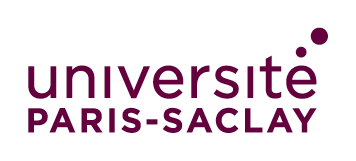 DEMANDE DE CONGE POUR RECHERCHES OU CONVERSIONS THEMATIQUESANNEE 20------- -20--Demande au titre de l'Établissement seulement UN DOSSIER EN DOUBLE EXEMPLAIREREMISE DU DOSSIER : au service de gestion de personnel de la composante PIECES A FOURNIR POUR UNE DEMANDE  DE CONGE POUR RECHERCHE OU CONVERSION THEMATIQUE20--- -20--Nom de famille :                     	Nom d’usage :                    Prénom :                     N° de tél. professionnel :                    Corps - Grade :                     Emploi occupé :                 Section CNU n° :          Date de naissance :                    Demande de congé pour : recherche        conversion thématique       recherche et conversion thématique 	                           sur place          à l’étranger             autres :                         Motivations de la demande, objectifs : (préciser la nature de la conversion thématique, les séjours à l’étranger envisagés)Demandez-vous l’attribution d’un CRCT au titre du CNU sur la même campagne : OUI     NON Nombre total de mois demandé :                                                               (12 mois maximum pour une période de 6 ans)Date de début de CRCT souhaitée :                                    Qu’est-il envisagé pour le remplacement de votre enseignement ?                                                                                                                                                                                                                    CRCT déjà obtenu(s) précédemment : préciser les dates et s’il s’agissait du contingent CNU ou établissement :     SIGNATURES ET AVIS :Composante :                                              Département :                          Thèse en                                	Thèse d’Etat en                        Habilitation (HDR) en                                      Autre :                                                            Date d’entrée dans l’Enseig.Sup. :      /     /     A quel grade :           Ancienneté au 1/09/20--- :           Grade actuel :       Classe :      échelon :      depuis le      /     /     Ancienneté dans le grade :     Titulaire d’une prime de responsabilité  administrative /  pédagogique / d’encadrement et de recherche / d’excellence scientifique  (rayer les mentions inutiles)  depuis le      /     /     ACTIVITES PEDAGOGIQUESRésumer ci-dessous les enseignements effectués en 20--- /--  à Paris Saclay                        	Horaires réels en  20----/20----               Equivalent T.DNature des responsabilités dans l’organisation de l’enseignement :                                                                                                Production de documents pédagogiques :                                                    RECHERCHERésumer ci-dessous les activités en matière de recherche au cours de la carrière Nombre total de publications :                         communications :               rapports :                         Nombre de publications depuis le 1/1/20----- :    communications :                rapports :                         Ouvrages publiés :                                                           brevets :                         Responsabilités, encadrements :                                     CHARGES COLLECTIVES          Résumer ci-dessous les activités au service de la communauté au cours de la carrière.     Fait à                                   , le :                               Signature de l’enseignant chercheur :               Présentée par Nom :      Prénom : Avis et classementde la ComposanteNom, prénom suivi de l’avis et de la signatureAvis et classementde la CCUPSNom, prénom suivi de l’avis et de la signatureCampagne CRCT 20----Au titre de l’EtablissementFiche récapitulative (doc 20--- -1)Curriculum Vitae précis Présentation des recherches en cours et de leurs résultats depuis les 4 dernières annéesProjet(s) de recherche ou de conversion thématique : description du projet (2 pages maximum), objectifs…préciser notamment : la nature de la conversion thématique, les séjours à l’étranger envisagés, les collaborations prévues, les retombées attendues…Résumé des activités (doc 20--     -2)DOC 20--- -1FICHE RECAPITULATIVE Demande au titre de l’établissementdu responsable du départementle : du responsable du Conseil de l’UFR ou de l’IUTle : de l’Enseignant Chercheur               le :du Président               le :DOC 20----  -2RESUME DES ACTIVITESDemandes au titre de l’établissementNom de famille :                               Nom d’usage :                                                                 Prénom :                                           Né(e) le :                                   COURS :                                             T.D :                                                            T. P :                                                                 Autres formes d’enseignement devant des étudiants :                                    Formation continue :                                                  Laboratoire(s) :                                                                                                                                  Domaine(s) de recherche :                                                                           Conseils / Commissions / ....... :                                                                                                                                                                                                                                                                          